OEUVRE CHOISI :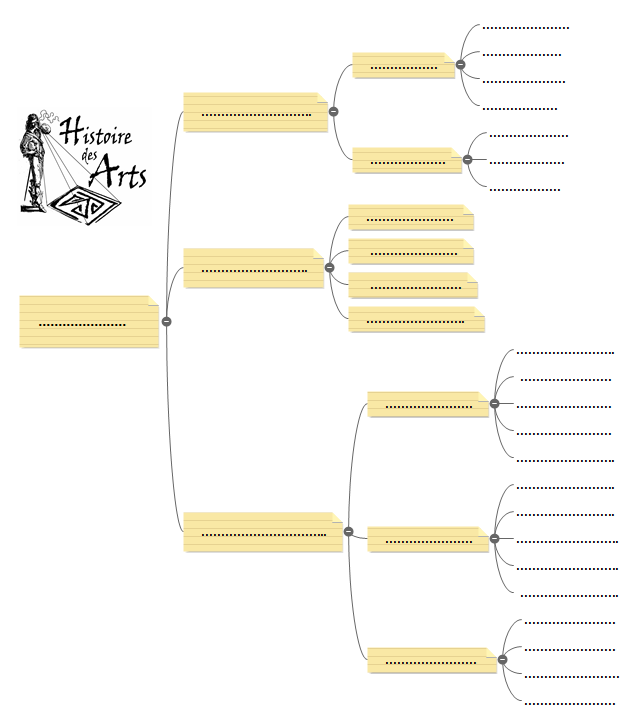 